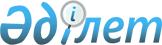 О проекте Соглашения о взаимодействии в области рекламно-выставочной деятельности в сфере военно-экономического сотрудничества между государствами-членами Организации Договора о коллективной безопасностиПостановление Правительства Республики Казахстан от 2 октября 2007 года N 875



      Правительство Республики Казахстан 

ПОСТАНОВЛЯЕТ

:



      внести на рассмотрение Президента Республики Казахстан предложение о подписании проекта Соглашения о взаимодействии в области рекламно-выставочной деятельности в сфере военно-экономического сотрудничества между государствами-членами Организации Договора о коллективной безопасности.

      

Премьер-Министр




      

Республики Казахстан


Проект





СОГЛАШЕНИЕ






о взаимодействии в области рекламно-выставочной деятельности






в сфере военно-экономического сотрудничества между






государствами-членами Организации Договора о






коллективной безопасности



      Государства-члены Организации Договора о коллективной безопасности (далее - ОДКБ), именуемые в дальнейшем Сторонами,



      руководствуясь международными договорами, заключенными между Сторонами по вопросам обороны, безопасности, военно-экономического (военно-технического) сотрудничества,



      стремясь обеспечить необходимый уровень обороноспособности и национальной безопасности Сторон,



      укрепляя взаимовыгодное военно-экономическое сотрудничество в условиях сложившейся и вновь образуемой производственной и научно-технической кооперации предприятий оборонных отраслей промышленности,



      

согласились о нижеследующем

:





Статья 1



      Стороны осуществляют постоянное взаимодействие и сотрудничество в организации и проведении выставок (экспозиций) продукции военного, двойного и специального назначения и технологий на территориях Сторон, а также на территориях третьих стран.





Статья 2



      Уполномоченными органами Сторон по реализации настоящего Соглашения являются:



      от Республики Армения - Министерство торговли и экономического развития Республики Армения;



      от Республики Беларусь - Государственный военно-промышленный комитет Республики Беларусь;



      от Республики Казахстан - Министерство индустрии и торговли Республики Казахстан;



      от Кыргызской Республики - Министерство промышленности, энергетики и топливных ресурсов Кыргызской Республики;



      от Российской Федерации - Федеральная служба по военно-техническому сотрудничеству Российской Федерации;



      от Республики Таджикистан - Министерство энергетики и промышленности Республики Таджикистан;



      от Республики Узбекистан - Государственное предприятие "Узмахсусимпэкс".



      Уполномоченные органы осуществляют также координацию при организации национальных экспозиций продукции военного назначения на международных выставках.



      В случае изменения уполномоченных органов, Стороны по дипломатическим каналам незамедлительно уведомляют Секретариат ОДКБ.





Статья 3



      Стороны консолидируют свои усилия по следующим направлениям:



      расширение взаимодействия между участниками военно-экономического сотрудничества, предприятиями и организациями Сторон в области рекламно-выставочной деятельности в сфере военно-экономического сотрудничества;



      формирование на выставках государств-членов ОДКБ единых национальных экспозиций своих организаций (предприятий), создании национальных павильонов;



      создание режима наибольшего благоприятствования организациям и предприятиям государств-членов ОДКБ, включая предоставление выставочных площадей и других услуг как для собственных участников;



      формирование единого рекламно-выставочного поля в сфере военно-экономического сотрудничества в рамках ОДКБ;



      обмен информацией по вопросам рекламно-выставочной деятельности в сфере военно-экономического сотрудничества и опытом этой работы;



      осуществление взаимодействия организаций (предприятий), непосредственно осуществляющих рекламно-выставочную деятельность в сфере военно-экономического сотрудничества;



      обеспечение мер по защите государственной тайны и информации ограниченного распространения о продукции военного назначения в рамках существующих международных договоров, участниками которых являются Стороны.





Статья 4



      Стороны практикуют:



      формирование коллективных органов (организационных комитетов, двусторонних и многосторонних рабочих групп) по рекламно-выставочной деятельности;



      создание объединенных экспозиций продукции военного назначения на международных выставках продукции военного назначения;



      оказание содействия участию на таких выставках отдельных организаций (предприятий) Сторон на своих национальных экспозициях на условиях, равных условиям для собственных организаций и предприятий.





Статья 5



В целях реализации настоящего Соглашения Стороны согласовывают вопросы, связанные с учреждением организационных комитетов и соответствующих рабочих групп, упомянутых в статье 4 настоящего Соглашения.





Статья 6



      Споры и разногласия относительно толкования и применения положений настоящего Соглашения разрешаются путем консультаций и переговоров между уполномоченными органами Сторон.



      В случае, когда споры и разногласия не могут быть урегулированы между Сторонами, Стороны передают эти вопросы на рассмотрение Межгосударственной комиссии по военно-экономическому сотрудничеству государств-членов ОДКБ или договариваются об ином способе их разрешения.





Статья 7



      Изменения и дополнения в настоящее Соглашение вносятся по взаимному согласию Сторон и оформляются отдельными протоколами, которые являются неотъемлемой частью настоящего Соглашения, и вступают в силу в порядке, предусмотренном статьей 8 настоящего Соглашения.





Статья 8



      Настоящее Соглашение вступает в силу с даты получения Секретариатом ОДКБ четырех письменных уведомлений, подтверждающих выполнение Сторонами внутригосударственных процедур, необходимых для вступления его в силу, о чем Секретариат ОДКБ уведомляет все Стороны.



      Для Сторон, выполнивших необходимые внутригосударственные процедуры позднее, настоящее Соглашение вступает в силу с даты сдачи Секретариату ОДКБ соответствующего письменного уведомления.





Статья 9



      Настоящее Соглашение действует в течение срока действия 
 Договора 
 о коллективной безопасности от 15 мая 1992 года, если Стороны не договорятся об ином.

      Совершено в городе _______ "__" ________ 200_ года в одном подлинном экземпляре на русском языке. Подлинный экземпляр настоящего Соглашения хранится в Секретариате ОДКБ, который направит Сторонам, подписавшим настоящее Соглашение, его заверенную копию.

      

За Республику Армения

                

За Российскую Федерацию


      

За Республику Беларусь

               

За Республику Таджикистан


      

За Республику Казахстан

              

За Республику Узбекистан


      

За Кыргызскую Республику


					© 2012. РГП на ПХВ «Институт законодательства и правовой информации Республики Казахстан» Министерства юстиции Республики Казахстан
				